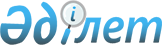 О подготовке и проведении 350-летия со дня рождения Кожабергена жырау ТолыбайулыПостановление Правительства Республики Казахстан от 25 декабря 2012 года № 1678

      В соответствии с постановлением Правительства Республики Казахстан от 28 сентября 1999 года № 1465 «О праздновании юбилеев и памятных дат» Правительство Республики Казахстан ПОСТАНОВЛЯЕТ:



      1. Утвердить прилагаемый план мероприятий по подготовке и проведению 350-летия со дня рождения Кожабергена жырау Толыбайулы.



      2. Внести в распоряжение Премьер-Министра Республики Казахстан от 17 января 2012 года № 3-р «О перечне юбилеев и памятных дат, проводимых на республиканском уровне в 2012-2014 годах» следующие изменения и дополнение:



      в перечне юбилеев и памятных дат, проводимых на республиканском уровне в 2012 - 2014 годах, утвержденном указанным распоряжением:



      графу 4 строки, порядковый номер 9, изложить в следующей редакции:

      «МКИ, аким Южно-Казахстанской области»;



      графу 4 строки, порядковый номер 10, изложить в следующей редакции:

      «МКИ, МОН, акимы всех областей, городов Астаны, Алматы»;



      графу 4 строки, порядковый номер 11, изложить в следующей редакции:

      «МКИ, аким Карагандинской области»;



      графу 4 строки, порядковый номер 12, изложить в следующей редакции:

      «МКИ, аким Павлодарской области, Союз писателей Казахстана

(по согласованию)»;



      графу 4 строки, порядковый номер 13, изложить в следующей редакции:

      «МКИ, акимы Алматинской, Карагандинской областей, городов Астаны, Алматы»;



      дополнить строкой, порядковый номер 13-1, следующего содержания:

«                                                                   »;

      графу 4 строки, порядковый номер 14, изложить в следующей редакции:

      «МКИ, АДСФК, акимы Акмолинской, Жамбылской, Северо-Казахстанской областей»;



      графу 4 строки, порядковый номер 15, изложить в следующей редакции:

      «МКИ, МОН, аким города Алматы»;



      графу 4 строки, порядковый номер 16, изложить в следующей редакции:

      «МКИ, МОН, аким Павлодарской области, Союз писателей Казахстана (по согласованию)»;



      графу 4 строки, порядковый номер 17, изложить в следующей редакции:

      «МКИ, акимы Карагандинской, Павлодарской областей, городов Астаны, Алматы»;



      графу 4 строки, порядковый номер 18, изложить в следующей редакции:

      «МКИ, аким города Алматы»;



      графу 4 строки, порядковый номер 19, изложить в следующей редакции:

      «МКИ, аким Карагандинской области, Союз писателей Казахстана (по согласованию)»;



      примечание: расшифровку аббревиатур: изложить в следующей редакции:

      «Примечание: расшифровка аббревиатур:

      МКИ - Министерство культуры и информации Республики Казахстан МОН - Министерство образования и науки Республики Казахстан

      АДСФК - Агентство Республики Казахстан по делам спорта и физической культуры».



      3. Настоящее постановление вводится в действие со дня подписания.      Премьер-Министр

      Республики Казахстан                       С. Ахметов

Утвержден              

постановлением Правительства   

Республики Казахстан       

от 25 декабря 2012 года № 1678  

План мероприятий по подготовке и проведению 350-летия со дня

рождения Кожабергена жырау Толыбайулы
					© 2012. РГП на ПХВ «Институт законодательства и правовой информации Республики Казахстан» Министерства юстиции Республики Казахстан
				13-1350-летие

Кожабергена

жырау ТолыбайулыПостановление

Правительства

Республики КазахстанМКИ, МОН, аким Северо-

Казахстанской области2013 год№

п/пНаименование

мероприятияОтветственные

исполнителиСроки

исполненияИсточники

финансированияПредполагаемые

расходы

(тыс. тенге)1234561Проведение

республиканской

научно-практической

конференции,

посвященной

350-летию

Кожабергена жырау

ТолыбайулыМинистерство

образования и

науки

Республики

КазахстанI квартал

2013 годаНе требуются-2Проведение вечера

поэзии на тему

«Елім-ай» в

республиканских

организациях

культурыМинистерство

культуры и

информации

Республики

КазахстанI квартал

2013 годаНе требуются-3Подготовка и

опубликование статьи

о жизни и

деятельности

Кожабергена жырау

Толыбайулы в

информационном и

научно-практическом

журнале «Қазақстан

мұрагаттары»Министерство

культуры и

информации

Республики

КазахстанI квартал

2013 годаНе требуются-4Проведение

республиканской

научно-практической

конференции,

посвященной

350-летию

Кожабергена жырау

ТолыбайулыАким

Северо-

Казахстанской

областиIII квартал

2013 годаМестный

бюджет1000,05Проведение

республиканского

айтыса акынов,

посвященного юбилею

Кожабергена жырау

ТолыбайулыАким

Северо-

Казахстанской

областиIII квартал

2013 годаМестный

бюджет5000,06Проведение

литературно-

музыкального

вечера, посвященного

350-летию

Кожабергена жырау

Толыбайулы, в

Жамбылском районе

Северо-Казахстанской

областиАким

Северо-

Казахстанской

областиIII квартал

2013 годаМестный

бюджет3000,07Проведение

национальных

спортивных

игр, посвященных

350-летию

Кожабергена жырау

ТолыбайулыАким

Северо-

Казахстанской

областиIII квартал

2013 годаМестный

бюджет10 000,08Организация книжной

выставки, круглого

стола, посвященных

юбилею Кожабергена

жырау Толыбайулы в

республиканских

организациях

культурыМинистерство

культуры и

информации

Республики

КазахстанIV квартал

2013 годаНе требуются-9Освещение юбилейных

мероприятий в

средствах массовой

информацииМинистерство

культуры и

информации

Республики

КазахстанВ течение

годаНе требуются-ИТОГО:Местный бюджет19 000,0